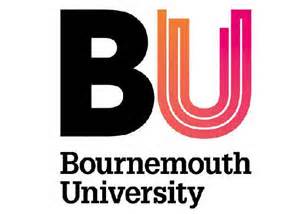 Bournemouth University HEIF Small Grants Fund Application for fundingBournemouth University has a small amount of funding available to facilitate and enhance research and development collaboration with external partners. The purpose of the funding is to:Enhance external collaborative engagements with industry partners to further  the development of innovative projectsIncrease the amount of available funds for research undertaken collaboratively with external partners with a view to starting a project or progressing a projects towards patent innovations, enhance technology readiness levels and/or commercialisation Encourage future funding bids (such as from Innovate UK) with external partnersThe fund can be used flexibly, providing a strong case can be made and the assessment criteria are met.  Funding could be used to fund travel, equipment, consumables or event costs etc., but all funding will need to be spent by 31 July of the academic year that you apply to. Eligibility
The fund is open to all researchers across Bournemouth University, including those who are already working with industry partners and those who would like to build up new networks.  In particular, the panel would welcome the following types of applications:Small travel grants of up to £500 to help facilitate relationship development with organisations (this could be travelling to potential partner sites or networking/funding briefing events)Projects of up to £5,000 which will either facilitate new relationships with external partners or build on existing research collaborations with external partners, support initial prototyping, project/product feasibility and/or market researchThe Panel will not fund – applications relating to conferencesDue to the nature of this fund, we particularly welcome applications from Early Career Researchers (ECRs).Assessment criteriaApplications will be considered and assessed by the HEIF Panel. The panel will give each application a score out of 15, based on how well they score against the criteria outlined below. These are equally weighted with each criterion carrying a total possible score of 5. Applications will then be ranked with funding awarded to the highest ranked.Potential for IP and commercialisation outputs (scored out of 5): The Panel will consider whether the proposed activity is likely to produce a partnership leading to IP and/or commercialisationPotential to either create new relationships with organisations or deepen existing collaborations (scored out of 5): The Panel will assess whether the proposed activity will help to contribute to increased engagement and collaboration externallyScope for future collaboration beyond the lifetime of the funding (scored out of 5): The Panel will consider whether the proposed activity has potential to lead to further collaborationsColleagues in receipt of the funds will be asked to produce a report by August of the academic year they apply to detailing progress, outcomes and intended impact which will be shared with relevant audiences internally. This will be returned to heif@bournemouth.ac.uk.TimescalesTo apply, please complete and submit the application to heif@bournemouth.ac.uk. Applications will then be reviewed by the Panel on a monthly basis and decisions will be communicated to applicants by once a decision has been made.If you have any questions, please email heif@bournemouth.ac.uk. Name of lead applicant (project lead)FacultyName(s) and Faculty / Faculties of collaboratorsProposal titlePlease be as concise as possiblePlease be as concise as possiblePlease be as concise as possiblePlease be as concise as possibleREF Unit of Assessment(s)Indication of which REF Unit of Assessment(s) the project would be associated withIndication of which REF Unit of Assessment(s) the project would be associated withIndication of which REF Unit of Assessment(s) the project would be associated withIndication of which REF Unit of Assessment(s) the project would be associated withWhich of BU’s Strategic Investment Areas (SIAs) apply to your area of research and impact?The SIAs are:Animation, simulation and visualisationMedical scienceSustainability, low carbon technology, materials scienceAssistive technologyThe SIAs are:Animation, simulation and visualisationMedical scienceSustainability, low carbon technology, materials scienceAssistive technologyThe SIAs are:Animation, simulation and visualisationMedical scienceSustainability, low carbon technology, materials scienceAssistive technologyThe SIAs are:Animation, simulation and visualisationMedical scienceSustainability, low carbon technology, materials scienceAssistive technologyWhat is the activity you are applying for funding for? Indicative milestonesFor example, attending a networking event, completing market scoping and market researchFor example, attending a networking event, completing market scoping and market researchFor example, attending a networking event, completing market scoping and market researchFor example, attending a networking event, completing market scoping and market researchKey outcomes/deliverables  Must be completed by 31 July of the academic year you apply inMust be completed by 31 July of the academic year you apply inMust be completed by 31 July of the academic year you apply inMust be completed by 31 July of the academic year you apply inCase for support (max 400 words)Please detail how the proposed activities relate to the assessment criteria abovePlease detail how the proposed activities relate to the assessment criteria abovePlease detail how the proposed activities relate to the assessment criteria abovePlease detail how the proposed activities relate to the assessment criteria aboveIntended outcomes from the funding (Max 200 words)e.g. Indication of how the partnership will progresse.g. Indication of how the partnership will progresse.g. Indication of how the partnership will progresse.g. Indication of how the partnership will progressProposed expenditure Proposed expenditureDateDateDateProposed expenditure PTHP staff costsProposed expenditure Non-staff costs e.g. TravelAccommodation and subsistenceVenue hirePrinted materialConsumablesJustification of resourcesPlease justify the resources you have requested above Please justify the resources you have requested above Please justify the resources you have requested above Please justify the resources you have requested above 